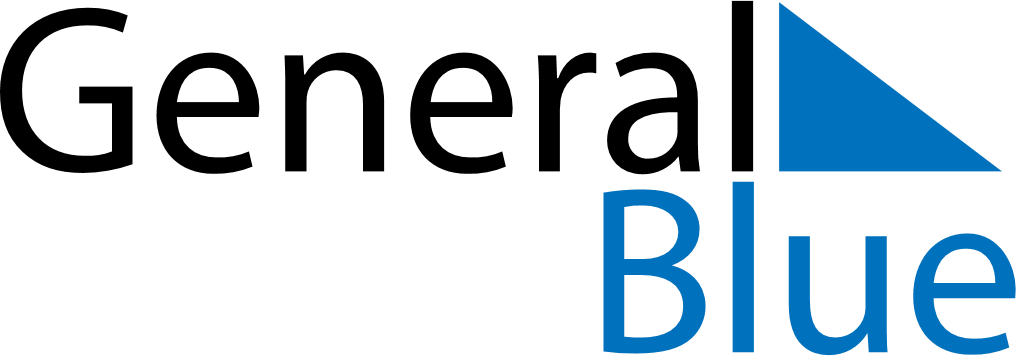 June 2024June 2024June 2024June 2024June 2024June 2024GreeceGreeceGreeceGreeceGreeceGreeceSundayMondayTuesdayWednesdayThursdayFridaySaturday1234567891011121314151617181920212223242526272829PentecostWhit Monday30NOTES